«Утверждаю»Директор ГБОУ РК«Карельский кадетский корпус имени Александра Невского»___________________ Ефимов Д. А.«____» _______________ 2023 г.График обучения педагогических работниковГБОУ РК «Карельский кадетский корпус имени Александра Невского»в 2023-2024 учебном году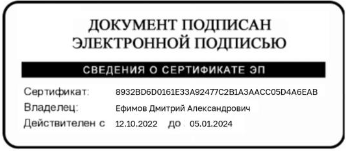 № п/пФИО административного, педагогического работникаДолжностьНаправления курсовой подготовкиСрок1Иванова Марина Владимировнаучитель русского языка и литературырусский язык, ФГОС ООО10.2023 г.2Прохоров Роман Аркадьевичучитель технологиитехнология, ФГОС ООО и СОО10.2023 г.3Евсеев Валерий Васильевичвоспитательвоспитание, ФГОС СОО06.2024 г.4Сорокин Леонид Васильевичвоспитательвоспитание, ФГОС СОО10.2023 г.5Рутковский Дмитрий Валентиновичвоспитательвоспитание, ФГОС ООО10.2023 г.6Путилин Евгений Анатольевичвоспитательвоспитание, ФГОС ООО10.2023 г.7Пономарёв Александр Леонидовичвоспитательвоспитание, ФГОС СОО06.2024 г.8Козленков Валерий Васильевичпедагог дополнительного образованиядополнительное образование, ФГОС07.2024 г.9Засухин Андрей Ивановичпреподаватель-организатор по ОБЖОБЖ, ФГОС10.2023 г.10Фокина Милана Лаврентьевнапедагог-психологпсихология, ФГОС10.2023 г.